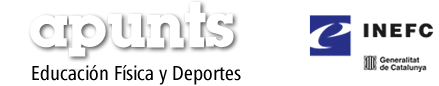 CHECKLISTName, surnames and affiliation of the authors: International search engines use the last name by default. We advise you to indicate a single surname or the union of surnames with a dash. The affiliation must be the one officially recognized by each institution. Verify that the names of all the authors and the affiliations are correct. Indicate after each name the number. Publons (ResearcherID) and / or ORCID of each author. Indicate in the text, for research with participants:
a) The existence of informed consent.b) The full name of the Ethical Committee which has given its approvalresearch and, if any, the code granted. Authorities can attachcopy of said authorization. The content of the article must conform to a maximum of 4,000 words except for the abstract, keywords, figures, tables, acknowledgments and references. In the articles of systematic review and meta-analysis this standard can be consulted with the Editorial Board The abstract does not contain references and does not exceed 250 words. Enter continuous number of lines to facilitate the review. Job title: 12 words maximum, the shorter the better. The language is correct in its scientific, grammatical and typographical rigor. Verb tenses are correct (note: in the “objective”, “method”, “data analysis” and “results” sections, the verb forms must be in the past tense). It conforms to the standards of the APA manual 7th edition in terms of references, tables, figures and statistical and data notation.https://apastyle.apa.org/style-grammar-guidelines/references/examples#journal The APA Standards specify that for values of variables that do not exceed the value of 1, such as a proportion or a significance, you do not need to place a zero before the decimal fraction (p = .72); however, if the statistic can exceed 1, you must place a zero before the point (M = 0.75 goals). Bibliographic references: 25 is the maximum number of references. It has been revised that all appear correctly referenced following the APA 7th edition regulations. In the articles of systematic review and meta-analysis this standard can be consulted with the Editorial Board DOI has been included at the end of each reference with https://. E.g. :Soto, A., Camerino, O., Iglesias, X., Anguera, M. T., & Castañer, M. (2019). LINCE PLUS: Research Software for Behaviour Video Analysis. Apunts. Educación Física y Deportes, 137, 149-153. 
https://doi.org/10.5672/apunts.2014-0983.es.(2019/3).137.11DOIs can be searched at the following address:https://apps.crossref.org/simpleTextQuery All citations and references have been checked to appear correctly following the APA 7th edition regulations.https://apastyle.apa.org/style-grammar-guidelines/references/examples#journal References in the text of more than two authorships must be indicated from the first time they appear as: (first authorship et al., Year). The references of only two authorships remain as (authorship and authorship, year).We remind you that it is the responsibility of the corresponding author to inform the rest of the co-authors of all the modifications that are made until the final layout of the article.